DR. KOCSIS ÁKOS 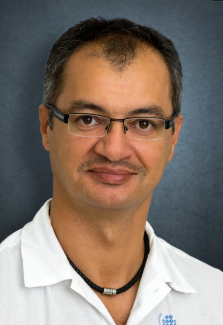 Születési hely:	SzékesfehérvárSzületési dátum: 	1969. február 4.Lakcím: 		2092 Budakeszi, Hunor u. 1/1.Telefon: 		+36 (30)2 545 942E-mail: 		akoskocsis@gmail.comDIPLOMA	Semmelweis Egyetem, Általános Orvostudományi Kar (1994)SZAKKÉPESÍTÉSMellkassebész (2001)Általános sebész (1999)NYELVEK	     AngolPOSTGRADUÁLIS KÉPZÉS2000 - 2002  Máv Kórház, Hasi és Mellkassebészeti Osztály, Bronchologiai képesítésMUNKAHELYEK1994 - 2002	Általános sebész, Jahn Ferenc Kórház, Általános Sebészeti Osztály, Budapest2002 - 2004 	Mellkassebész, MÁV kórház, Általános és Mellkassebészeti Osztály, Budakeszi2004 - 2012 	Mellkassebész, Országos Korányi Tbc és Pulmonológiai Intézet, Mellkassebészeti Osztály, Budapest.2012 -  	Mellkassebész, Országos Onkológiai Intézet, Általános és Mellkassebészeti Osztály, Budapest.2014 - 	Mellkassebész, Semmelweis Orvostudományi Egyetem, Mellkassebészeti Klinika, Budapest.2019 -	Osztályvezető, Országos Korányi Tbc és Pulmonológiai Intézet Mellkassebészeti Osztály, Budapest.KLINIKAI ÉRDEKLŐDÉSA mellkassebészet teljes spektrumát gyakorlom, de igen fontosnak tartom a ma elfogadott minimal invazív sebészet egyre kiterjedtebb alkalmazását. A mellkasfali deformitások korekkciója során épp úgy fontos számomra a minimal invazivitás, mint a korai tüdőrák kezeléseként jelenleg világszerte alkalmazott anatómiai segment rezekciók műtéti megoldásaiban.Távoli szándékom a robot sebészet hazai bevezetése a mellkassebészeti műtéti gyakorlatba.PUBLIKÁCIÓKGieszer B, Radeczky P, Ghimessy Á, Farkas A, et al., The start of the Hungarian lung transplantation program and the first results. Orv Hetil 2018.Nov; 159(46): 1859-1868.Farkas A, Kocsis Á, Gieszer B et al. Minimally invasive resection of nonpalpable pulmonary nodules after wire- and isotope-guided localization. Orv Hetil. 2018 Aug;159(34):1399-1404.Lévay B, Boér A, Kocsis Á, Agócs L et al. A nagyméretű retrosternalis strumák műtéti megoldása - fej-nyak sebész és mellkassebész sikeres együttműködése. Magy Seb. 2015 Aug;68(4):173-5.Agócs L, Lévay B, Kocsis Á et al., The treatment of Aspergillus empyema using open thoraco-myoplasty with the preservation of lung function -- case report. Magy Seb. 2013 Oct;66(5):274-6Kocsis A, Agócs L, Kostic S, et al., A unique reconstructive technique in a young patient after manubrial recestion in grade II chondrosarcoma. Magy Seb. 2012 Dec;65(6):430-2Kocsis A, Agócs L, Kostic S, et al., Bilateral thoracoscopic sympathectomy in treatment of palmar and axillary hyperhydrosis - a summary of 22 cases. A role for one day surgery in thoracic surgery?. Magy Seb. 2012 OctKocsis A, Markóczy Z, Agócs Let al., Pseudomyxoma of the pleura and of the peritoneum - case report of a rare disease. Magy Seb. 2012 Feb;65(1):24-6Fehér C, Agócs L, Kocsis A, et al., Isolated bronchial resection for tumor. Magy Seb. 2011 Jun;64(3):122-4.Vágvölgyi A, Kocsis A, Agócs L, et al., Repair for anterior chest wall deformity by Nuss procedure performed in young adults and older adolescents. Magy Seb. 2010 Dec;63(6):364-8.Baranyai Z, Kocsis A, Jósa V., Successful surgical treatment of tracheal rupture caused by endotracheal intubation. Orv Hetil. 2010 Jun 6;151(23):946-9Agócs L, Vadász P, Kocsis A, et al., A.Prevention and treatment of bronchopleural fistula using pedicled muscle flaps., Magy Seb. 2004 Dec;57(6):364-9.Kas J, Besznyák I, Kocsis Aet al., Surgery of the thymus. Magy Seb. 2004 Dec;57(6):311-9.TAGSÁG SZAKMAI TESTÜLETEKBEN, TÁRSASÁGOKBANMagyar Mellkassebész TársaságESTS (Európai Mellkassebész Társaság)Dátum: January 2019.